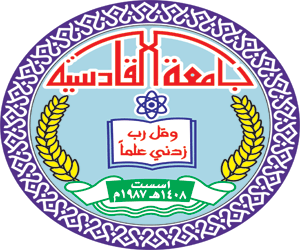 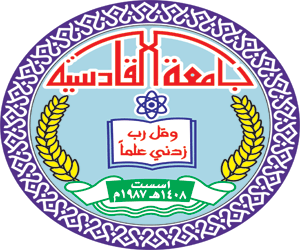 ابن الدهان الموصلي دراسة موضوعيةبحث قَدَّمتهُ الطالبة (صابرين خالد الحميداوي) إلى  مجلس قسم اللغة العربية / كلية التربية ، و هو من متطلبات نيل شهادة البكالوريوس في اللغة العربية إشرافد. عبد الامير عباس بِسْــــــــــــــــــــــــــــــــــــــــــــــــمِ اللهِ الرَّحْمنِ الرَّحِيمِوَمَا تَوْفِيقِي إِلَّا بِاللَّهِ  عَلَيْهِ تَوَكَّلْتُ وَإِلَيْهِ أُنِيبُ  صَدَقَ اللهُ الْعَلِيُ الْعَظِيْمْ                                                                                    سورة هود : 88الاهــــداءإلى الرسول الأكرم محمد (صلى الله عليه وآله وسلم )وأهل بيته عليهم السلام .حباً ثابتاً ويقيناً صادقاً                                                                       الباحثةشكر وتقديرلا يسعني في هذا المقام إلاّ أن أتقدم بوافر الشكر والامتنان إلى الدكتور عبد الامير عباس  لما يذكرُ من جهدٍ معي في إتمام هذا البحث المتواضع .كما أتقدم بالشكر والعرفان الى جميع أساتذة قسم اللغة العربية حفظهم الله تعالى .والشكر موصول إلى موظف المكتبة المركزية ومكتبة كلية التربية ومكتبة قسم اللغة العربية .كما وأشكر اخيراً كل الايادي البيضاء التي ساعدتني في هذا البحث وفاتني ذكرهم قائمة المحتوياتالمقدمةبسم الله الرحمن الرحيم الحمد لله ربِّ العالمين والصلاة والسلام على سيد الخلق واشرفهم محمد (صلى الله عليه وآله وسلم) ..اما بعد ...فالشاعر ابن الدهان الموصلي من شعراء الاندلس الذين عاصر الملوك والقادة الاسلامين هو مهذب الدين أبو الفرج عبد الله بن أسعد بن علي بن عيسى بن علي الموصلي الحمصي الشافعي (521 هـ/1127 م - شعبان 581 هـ/سبتمبر 1185 م) هو كاتب وشاعر ونحوي وفقيه من الموصل عاش في القرن السادس الهجري. ويعتبر من الشعراء المطبوعين الذي تميز شعره بالسهولة والسلاسة وابتعد في اشعاره عن المحسنات اللفظية البعيدة عن المتلقي، فنجد كلامه سهلاً للوقع في اذان متلقيه ، ويعتبر من اهم شعراء الموشحات . وقد تمحور بحثي هذا على ثلاثة مباحث تناولت في المبحث الاول منه (حياة الشاعر) ، وفي المبحث الثاني ( الاغراض الشعرية الموضوعية في شعره ) ، وفي المبحث الثالث (الاغراض الذاتية في شعره) ، و خاتمة ، وانهيت بحثي المتواضع هذا بقائمة المصادر والمراجع.واسأل الباري عزّ وجل ان اكون قد وفقت في اتمام بحثي هذا ولا انكر ان قد اكون قد اخفقت في فقرة من فقراته فالكمال لله وحده عزَّ وجل ، ولا بد من الاشارة الى اني قد واجهت بعض الصعوبات في خلال مراحل اتمام البحث منها قلة المصادر عن موضوع البحث في المكاتب ، والحمد لله على ما آل اليه جهدي المتواضع هذا .الباحثة الخاتمة ان من اهم ما آلت اليه دراستي عن هذا الشاعر المرموق توصلت الى ان الشاعر من الشعراء  المرموقين الذي امتاز بسلاسة اسلوبه المرن وسهولة وقعه على المسامع وانه من شعراء الموشحات الذين تغنى بأشعاره من تلقوه لسهولته و جماليته واثره الفذ على المسامع وقد لاحظت من خلال هذه البحث المتواضع ما يلي :لقد هيمنت الطبيعة بكل صورها على الصورة الفنية عند شاعرنا ابن الدهان الموصلي .امتاز قصائده بمدح ورثاء قادة عصره فقد طغى هذين الغرضين في شعره لقربه من الطبقة السياسية  .كان لألفاظ القرآن الكريم والحديث النبوي حضور فاعل في شعر ابن الدهان الموصلي إذْ كانت مميزاً أسلوبياً في شعره فقد اقتبس منها كثيراً في اشعاره .امتاز بغرض الغزل الذي امتزج بطابع الحزن خصوصاً وهو عاش لحظات مريرة اثناء سفره وبعده عن زوجته فمزج الغزل بطابع من الحزن والفراق .امتاز بغرض الوصف فنراه يصف حاله وبيئته التي عاش بها والتي لم تخلو من طابع الشكوى والالم لتوشحه بوشاح الفقر والعوز .وفي الختام اعتقد اني قد بذلت ما في وسعي في تناولي لمادة البحث واسأل الله ان اكون قد وفقت في ذلك ، وآمل ان اطور هذا المادة في المستقبل واتوصل الى دراسة اعمق.المصادر والمراجعالقرآن الكريم  الأعلام ، خير الدين الزركلي ، دار العلم للملايين ، بيروت ، الطبعة 5، 2002، ج 4. ديوان ابن الدهان، ابو الفرج مهذب الدين عبد الله بن اسعد الموصلي، ت 581 هـ، تحقيق عبد الله الجبوري ، مطبعة المعارف ، بغداد ، 1968. سير أعلام النبلاء، شمس الدين أبو عبد الله محمد بن أحمد بن عثمان بن قَايْماز الذهبي (المتوفى: 748هـ) ، تحقيق مجموعة من المحققين بإشراف الشيخ شعيب الأرناؤوط ، مؤسسة الرسالة للنشر ، ط3 ،  1405 هـ / 1985 م ،ج22.الصورة الفنية في المثل القرآني ، د. محمد حسين علي الصغير ، دار الرشيد ، بغداد ، 1981. ديوان ابن الدهان، مقدِّمة التحقيق ، عبد الله الجبوري، مطبعة وزارة المعارف، بغداد، (د. ط) ، 1968.  علم الاسلوب ( مبادئه واجراءاته) ، صلاح فضل ،دار الشروق ، القاهرة ، ط1 ،1998.العمدة في محاسن الشعر وآدابه ،ابو علي الحسن بن رشيق القيرواني ، تحقيق :محمد محي الدين عبد الحميد ،دار الجيل ،ط5 ، 1981، ج1.معجم المؤلفين عمر، رضا كحالة، مكتبة المثنى، دار إحياء التراث العربي - بيروت. ج. 6، ص. 35 ، و عفيف عبد الرحمن، مُعجم الشعراء العباسيين. جروس برس - طرابلس. دار صادر – بيروت، ط 1 – 2000.اسم الموضوعرقم الصفحةالمقدمة1المبحث الاول: حياته       2-5المبحث الثاني : الاغراض الموضوعية في شعر ابن الدهان الموصلي      6-12المبحث الثالث : الاغراض الذاتية في شعر ابن الدهان الموصلي     13- 17الخاتمة      18المصادر والمراجع     19